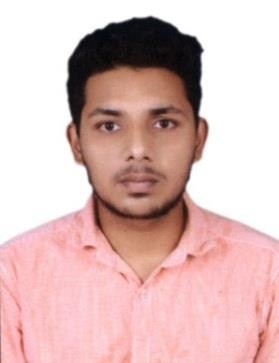 		To seek a challenging position in engineering industry that needs innovation, creativity, dedication and enable me to continue to work in our company. With my current knowledge and fostering creativity with many learning opportunities. Bachelor of Engineering in MECHANICAL ENGINEERING at RVS Padhmavathy College of Engineering and Technology with 76.5% (Affiliated to ANNA University) Company: TVS SundaramFasteners Ltdunder Contract of BETS ENGINEERING (JULY 2016 to NOV 2017)Acting role: Quality Engineer. Responsibilities:To meet customer quality needs according to applications like mechanical properties.  Check the mechanical properties of the given job as per standards and customer needs.  Checking Sequence of operation in Heat treatment processes of Furnace  Communicating to Works Manager regarding commitment problem, process delays and update status.  Effective utilization of resources like man, machine & material.Maintain and operate the Heat treatment Sanyang furnace.Instant update on Quality status of part in SAP software.Follow up with other technician whether any kind of change of operation.Documentation of quality data on daily basis in Excel.Checking the PH and acid level in the phosphate solution.Reading & analyzing the drawings given as per company standards.To ensure whether the process control & quality standards are met.Preventive Maintenance and system analysis and improvisations.AUTOCAD 2D&3D. REVIT MEP. MS OFFICE with specialization in EXCEL, WORD and PPT. AUTOCAD Certificate from Trinity ( Id :TST180206 ) REVIT MEP Certificate from Trinity ( Id :TST180207 ) I hereby declare that all the above information given is correct to the best of my knowledge. I would be glad to provide any other information required by you. PERSONAL DETAILS Date of Birth : 31st  July, 1995 Nationality : Indian Sex : Male Languages Known : Tamil, English, Malayalam, Hindi. Visa Status : Visit Visa DECLARATION 